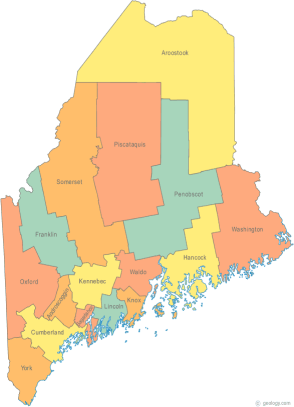 Maine Continuum of Care (MCOC) AgendaJanuary 16, 2014   1:00 pm to 3:00 pm MCOC will be meeting simultaneously at different locations via the Tandberg Teleconferencing System.-  Turner Memorial Library, 39 2nd Street, Presque Isle (not available)-  Bangor Public Library, 145 Harlow Street, Bangor -  Farmington Public Library, 117Academy Street, Farmington-  Maine State Library, 230 State Street, Augusta-  Portland Public Library, 5 Monument Square, Portland (not available)And by Conference Call at 1-866-316-1519, passcode 9284295#Maine Continuum of Care (MCOC) AgendaJanuary 16, 2014   1:00 pm to 3:00 pm MCOC will be meeting simultaneously at different locations via the Tandberg Teleconferencing System.-  Turner Memorial Library, 39 2nd Street, Presque Isle (not available)-  Bangor Public Library, 145 Harlow Street, Bangor -  Farmington Public Library, 117Academy Street, Farmington-  Maine State Library, 230 State Street, Augusta-  Portland Public Library, 5 Monument Square, Portland (not available)And by Conference Call at 1-866-316-1519, passcode 9284295#Maine Continuum of Care (MCOC) AgendaJanuary 16, 2014   1:00 pm to 3:00 pm MCOC will be meeting simultaneously at different locations via the Tandberg Teleconferencing System.-  Turner Memorial Library, 39 2nd Street, Presque Isle (not available)-  Bangor Public Library, 145 Harlow Street, Bangor -  Farmington Public Library, 117Academy Street, Farmington-  Maine State Library, 230 State Street, Augusta-  Portland Public Library, 5 Monument Square, Portland (not available)And by Conference Call at 1-866-316-1519, passcode 9284295#---Agenda Items------Agenda Items------Agenda Items------Agenda Items---Member IntroductionsMember IntroductionsAllReview/Approval of minutesReview/Approval of minutesAllOld Business: Updates on work in progressOld Business: Updates on work in progressAllNOFA – Updates- Progress to date- New information- What’s left to doNOFA – Updates- Progress to date- New information- What’s left to doScoring and Ranking of Renewal Projects-Project Committee Proposal-where does the T1/T2 line fall- results must be announced by tomorrowScoring and Ranking of Renewal Projects-Project Committee Proposal-where does the T1/T2 line fall- results must be announced by tomorrowJoint HMIS GovernanceJoint HMIS GovernanceNew DRAFT MCOC GovernanceNew DRAFT MCOC GovernanceNew Fair Housing Policy- Vote to Approve?New Fair Housing Policy- Vote to Approve?Steering CommitteeSteering CommitteeChairsProject CommitteeProject CommitteeWes, Tiffany, Donna & ChetData Committee- PIT and HIC updatesData Committee- PIT and HIC updatesGinny, AwaResource Committee-Year End Summary- McKinney Vento Educational Assurances Resource Committee-Year End Summary- McKinney Vento Educational Assurances Joe & MikePolicy Committee- State and Federal Updates- LD 1717- McKinney FundingPolicy Committee- State and Federal Updates- LD 1717- McKinney FundingCullenStatewide Homeless CouncilStatewide Homeless CouncilWes & Cullen Other Business:Other Business:Next SPECIAL EXTRA Meeting-January 23, 2014 1pm to 3pmNext SPECIAL EXTRA Meeting-January 23, 2014 1pm to 3pmPlease bring all e-mailed material to the meeting. Contact stibbitts@mainehousing.org  for more information.Please bring all e-mailed material to the meeting. Contact stibbitts@mainehousing.org  for more information.Please bring all e-mailed material to the meeting. Contact stibbitts@mainehousing.org  for more information.Please bring all e-mailed material to the meeting. Contact stibbitts@mainehousing.org  for more information.